Жилье для многодетных семей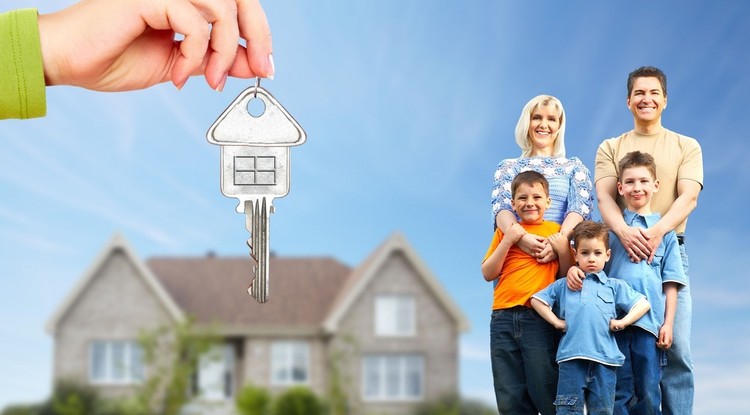 Программа по обеспечению жильем многодетных семейЦелью программы является оказание государственной поддержки в решении жилищной проблемы многодетных семей Белгородской области, признанными в установленном порядке нуждающимися в улучшении жилищных условий, путём предоставления им жилых помещений в порядке очередности по дате признания граждан нуждающимися.Предоставление жилых помещений многодетным семьям осуществляется по договорам найма жилых помещений сроком на 5 лет с обязанностью внесения многодетной семьей (нанимателем) платы за жилое помещение и коммунальные услуги. Норма предоставления жилья 18 кв.м на одного члена семьи.Размер платы за жилое помещение приравнивается размеру платы, утвержденной соответствующим муниципальным образованием Белгородской области, за пользование жилым помещением для нанимателей жилых помещений по договорам социального найма.Условия участия:Участником мероприятия может быть многодетная семья, состоящая из двух родителей, находящихся в зарегистрированном браке, либо одного из родителей, являющихся гражданами Российской Федерации, имеющих трех и более детей в возрасте до 18 лет, а также достигших 18 лет и обучающихся в образовательных организациях среднего общего, среднего профессионального или высшего образования по очной форме обучения в возрасте до 23 лет, соответствующая следующим требованиям:а) семья постоянно проживает на территории Белгородской области не менее 5 (пяти) лет;б) такие граждане признаны малоимущими и нуждающимися в жилых помещениях в соответствии с жилищным законодательством.Для включения в список многодетная семья подает в орган местного самоуправления по месту жительства следующие документы:а) заявлениео включении в список;б) копии документов, удостоверяющих личность каждого члена семьи;в) копию свидетельства о браке (на неполную семью не распространяется);г) документ, подтверждающий статус многодетной семьи;д) документ о признании многодетной семьи малоимущей и нуждающейся в жилом помещении;е) согласие на обработку органами местного самоуправления, органами исполнительной власти Белгородской области персональных данных о членах многодетной семьи, оформленное в соответствии со статьей 9 Федерального закона от 27 июля 2006 года № 152-ФЗ «О персональных данных».Районный сотрудник - Бережнова Ирина Викторовна.Адрес приёма граждан по постановке на жилищный учет: г. Строитель, ул. Ленина 16 Тел.: +7 (47244) 6-93-65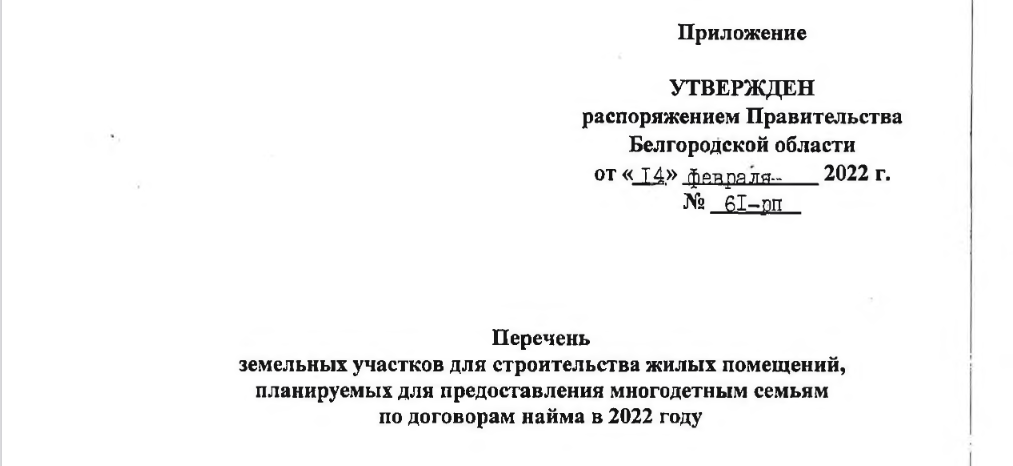 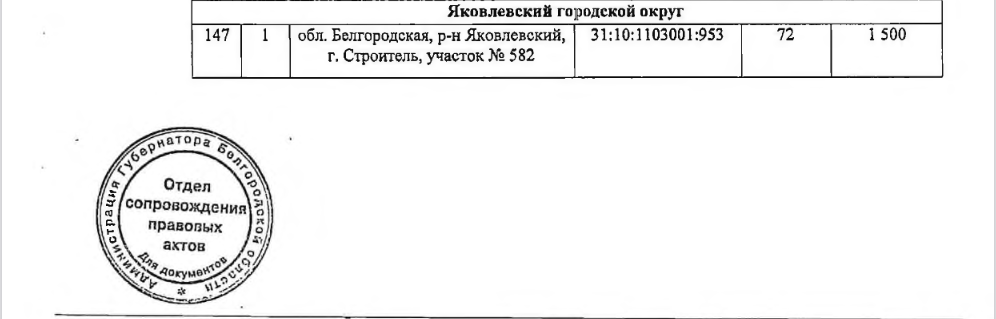 